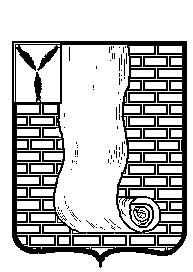 АДМИНИСТРАЦИЯ         КРАСНОАРМЕЙСКОГО МУНИЦИПАЛЬНОГО РАЙОНА          САРАТОВСКОЙ ОБЛАСТИПОСТАНОВЛЕНИЕ                                                      г.Красноармейск На основании статьи 14 Федерального закона от 6 октября 2003 года N 131-ФЗ "Об общих принципах организации местного самоуправления в Российской Федерации", статьи 3 Градостроительного кодекса РФ, в соответствии с Уставом Красноармейского муниципального района, администрация Красноармейского муниципального района ПОСТАНОВЛЯЕТ:1. Утвердить муниципальную  программу «Градостроительное планирование развития территории муниципального образования г. Красноармейск на 2020-2025 гг.», согласно приложению.2.Организационно - контрольному отделу администрации Красноармейского муниципального района Саратовской области опубликовать настоящее постановление путем размещения на официальном сайте администрации Красноармейского муниципального района Саратовской области в информационно-телекоммуникационной сети «Интернет».3. Настоящее постановление вступает в силу со дня его официального опубликования (обнародования).Приложениек постановлению администрации Красноармейского муниципального районаСаратовской областиот  _____________. №  _____    Паспорт муниципальной  программы «Градостроительное планирование развития территории муниципального образования  г. Красноармейск на 2020-2025гг.»Раздел 1. ХАРАКТЕРИСТИКА СФЕРЫ РЕАЛИЗАЦИИ МУНИЦИПАЛЬНОЙ ПРОГРАММЫНа сегодняшний день возникла необходимость внесения изменений в Генеральный план города Красноармейск на период до 2035 года. Утверждение проекта внесения изменений в Генеральный план города планируется в 2021 году.Практика показывает, что применение документов территориального планирования в условиях постоянно меняющейся градостроительной ситуации требует мониторинга этих документов и их периодической корректировки (внесения в них изменений). Внесение изменений в документы территориального планирования, как правило, влечет за собой и внесение изменений в Правила землепользования и застройки (в том числе уточнение границ зон по картографической основе масштаба 1:2000, корректировка текстовой части в части градостроительных регламентов и пр.).Ежегодно вносятся изменения в Правила землепользования и застройки города, Отдел по архитектуре, градостроительству администрации Красноармейского муниципального района на основании обращений граждан выносит данные обращения на комиссию, которая формирует заключения для дальнейшего внесения изменений в Правила землепользования и застройки города (далее - ПЗЗ).На основании ПЗЗ подготавливаются и выдаются градостроительные планы для застройки земельных участков, задания на разработку документации по планировке территории, заключения по проектам планировок.На основе проектов планировки и межевания территорий осуществляется формирование земельных участков, находящихся в государственной или муниципальной собственности, для предоставления в собственность или аренду в целях жилищного строительства.Развитие застроенных территорий, включая историческую часть города, необходимо рассматривать в соответствии со статьей 46.1 Градостроительного кодекса Российской Федерации, которая предусматривает возможность применения механизма развития застроенных территорий муниципальных образований (городских округов) для привлечения инвесторов, готовых вкладывать средства в преобразование таких территорий в соответствии с градостроительными регламентами, определенными Правилами землепользования и застройки.Вся накапливаемая градостроительная документация требует систематизации, учета и хранения. Статьями 56, 57 Градостроительного кодекса Российской Федерации предусмотрено создание и ведение информационных систем обеспечения градостроительной деятельности (далее - ИСОГД), целью которой является обеспечение органов государственной власти, органов местного самоуправления, физических и юридических лиц достоверными сведениями, необходимыми для осуществления градостроительной, инвестиционной и иной хозяйственной деятельности, проведения землеустройства.Разработка проектов планировки и другой градостроительной документации экономически целесообразна и технически обоснована на топографических планах масштаба 1:2000. В условиях постоянно меняющейся градостроительной ситуации в целях удовлетворения потребности органов власти, специализированных организаций, инвесторов и иных субъектов деловой активности в актуальной картографической основе необходимо проводить системный топографический мониторинг.Отсутствие комплексного освоения и застройки территорий поселений приводит к резкому отставанию строительства объектов социальной сферы, транспорта, инженерных сетей и ухудшению экологии в районе.Для более качественного сбора, хранения, обработки и предоставления сведений из информационной системы обеспечения градостроительной деятельности необходимо усовершенствовать хранилище данных и технологию обработки информации. Приобретение программного обеспечения, позволяющего организовать пространственно распределенное хранилище данных, позволит резко снизить противоречивость и дубляж данных.Перевод в электронный вид документов из дел о застроенных территориях и подлежащих застройке земельных участках, и иных документов, необходимых для размещения в ИСОГД, дает возможность улучшить работу с градостроительной документацией, обеспечить ее сохранность и удобство предоставления.Решение вышеперечисленных проблем комплексным программным методом позволит придать планомерный характер процессу реконструкции центра города, повысить градостроительную дисциплину и ответственность инвестора-застройщика в обеспечении комплексной реконструкции кварталов с преобладанием ветхой и аварийной застройки, достичь планомерного, устойчивого и комплексного развития города в рамках реализации Генерального плана для создания благоприятной среды жизнедеятельности его населения, прозрачности процедур землепользования и застройки, создания благоприятных условий для инвестиций в строительство, увеличения объемов строительства, в том числе строительства жилья, социальных объектов и объектов инженерной инфраструктуры.Раздел 2. ПРОГНОЗ ОЖИДАЕМЫХ КОНЕЧНЫХ РЕЗУЛЬТАТОВ МУНИЦИПАЛЬНОЙ ПРОГРАММЫ, СРОКИ И ЭТАПЫ РЕАЛИЗАЦИИ МУНИЦИПАЛЬНОЙ ПРОГРАММЫ 1. Осуществление комплекса мероприятий программы за период с 2020 по 2025 годы позволит достичь следующих конечных результатов реализации программы:  1) Обеспечение актуальной градостроительной документацией территории муниципального образования город Красноармейск по территориальному планированию к 2025 году.2) Обеспечение актуальной градостроительной документацией территории муниципального образования город Красноармейск по градостроительному зонированию к 2025 году. 3) Обеспечение 100-процентного покрытия территории муниципального образования город Красноармейск документацией по планировке территорий к 2025 году.  4) Актуализация адресного реестра объектов в системе ФИАС 2025 года. 5) Создание и поддержка информационной системы обеспечения градостроительной деятельности муниципального образования город Красноармейск к 2025 году. 6)Приведение к единому стилю застройку муниципального образования город Красноармейск к 2025 году.2.  Реализация муниципальной программы позволит создать условия для дальнейшего сбалансированного развития территории муниципального образования город Красноармейск, а также пространства жизнедеятельности человека и городской среды, обеспечение  прозрачности и общедоступности в области архитектуры и градостроительства.  Раздел 3. ЦЕЛИ И ЗАДАЧИ МУНИЦИПАЛЬНОЙ ПРОГРАММЫ, ЦЕЛЕВЫЕ ПОКАЗАТЕЛИ, СРОКИ РЕАЛИЗАЦИИ 1. Целью муниципальной программы является создание благоприятных условий для жизнедеятельности населения, обеспечение устойчивого развития муниципального образования город Красноармейск, обеспечение  прозрачности и общедоступности в области архитектуры и градостроительства 2. Для достижения целей муниципальной программы необходимо решение следующих задач: 1) Корректировка местных нормативов градостроительного проектирования муниципального образования город Красноармейск; 2) Корректировка и сопровождение документа территориального планирования – Генерального плана муниципального образования город Красноармейск; 3) Корректировка и сопровождение документа градостроительного зонирования – Правил землепользования и застройки муниципального образования город Красноармейск; 4) Разработка документации по планировке территории муниципального образования город Красноармейск  (проектов планировки и проектов межевания) с целью установления красных линий и границ земель общего пользования; 5) Актуализация сведений об адресном плане города в системе ФИАС;6) Создание и поддержка информационной системы обеспечения градостроительной деятельности муниципального образования;7) Разработать дизайн-проект фасадов зданий расположенных на территории муниципального образования город Красноармейск.3. Целевые показатели муниципальной программы: 1) Актуальность разработанной градостроительной документации. Корректировка; 2) Доля территорий, на которые разработана документация по планировке территорий; 3) Доля объектов, включенных в адресный реестр (ФИАС); 4) ИСОГД. Информационная обеспеченность территории. 4. Сведения о составе и значениях целевых показателей муниципальной программы приведены в Приложении № 1 к программе. 5. Срок реализации программы 2020 - 2025 годы.Раздел 4. ЦЕЛЕВЫЕ ПОКАЗАТЕЛИ (ИНДИКАТОРЫ) МУНИЦИПАЛЬНОЙ ПРОГРАММЫ1. Актуальность разработанной градостроительной документации. Корректировка.Доля территорий, на которые разработана документация по планировке территории.Доля объектов территорий, включенных в адресный реестр.ИСОГД. Информационная обеспеченность.Сведения о составе и значениях целевых показателей приведены в Приложении № 1 к муниципальной программе.Срок реализации программы 2021-2025г.г.Раздел 5. ПЕРЕЧЕНЬ ОСНОВНЫХ МЕРОПРИЯТИЙ И ВЕДОМСТВЕННЫХ ЦЕЛЕВЫХ ПРОГРАММ ПОДПРОГРАММ МУНИЦИПАЛЬНОЙ ПРОГРАММЫ С учетом специфики механизмов, применяемых для решения поставленных задач, выделение подпрограмм в муниципальной программе не предусматривается. Муниципальная программа содержит следующие основные мероприятия:  1) Территориальное планирование; 2) Градостроительное зонирование; 3) Планировка территорий; 4) Актуализация сведений об адресном плане города в системе ФИАС; 5) Создание и поддержка информационной системы обеспечения градостроительной деятельности (ИСОГД);6) Разработка дизайн-проектов фасадов зданий, расположенных на 4-х территориях городского поселения (многоквартирная  застройка «Южной части города»; район «Нефтянки»; район «Верхов»; застройка усадебного типа по ул. 1 Мая)Перечень основных мероприятий программы приведен в Приложении 2 к программе.  Раздел 6. ФИНАНСОВОЕ ОБЕСПЕЧЕНИЕ РЕАЛИЗАЦИИ МУНИЦИПАЛЬНОЙ ПРОГРАММЫ  Ресурсное обеспечение реализации программы в 2020-2025 года составляет: 6350,0 тысяч рублей, в том числе: средства местного бюджета – 6350,0 тысяч рублей.  Ресурсное обеспечение программы с указанием расходов на реализацию мероприятий приведено в Приложении 3 к программе.  Финансирование реализации мероприятий программы за счет средств федерального бюджета, иных источников не предусматривается.Объемы финансового обеспечения реализации муниципальной программы подлежат ежегодному уточнению.Раздел 7. АНАЛИЗ СОЦИАЛЬНЫХ, ФИНАНСОВО - ЭКОНОМИЧЕСКИХ И ПРОЧИХ РИСКОВ РЕАЛИЗАЦИИ МУНИЦИПАЛЬНОЙ ПРОГРАММЫНеисполнение обязательств сторонами, заключившими муниципальные контракты по разработке проектов внесения изменений в генеральный план и правила землепользования и застройки, в том числе:- со стороны Заказчика – ответственного исполнителя муниципальной программы, в части обеспечения непрерывного финансирования строек;- со стороны Подрядчиков – организаций, привлеченных в результате размещения муниципального заказа на проектно-изыскательские работы в части выполнения работ с надлежащим качеством и в установленные сроки.Наиболее действенным механизмом, позволяющим сократить риски Заказчика в связи с некачественной поставкой товаров, некачественным выполнением работ или оказанием услуг, является установление требования обеспечения исполнения государственного или муниципального контракта. Размер обеспечения может устанавливаться в пределах 30 процентов от начальной (максимальной) цены контракта (цены лота). Если начальная (максимальная) цена контракта (цена лота) превышает 50 млн. руб., Заказчик, уполномоченный орган обязаны установить требование обеспечения исполнения контракта в размере от десяти до тридцати процентов начальной (максимальной) цены контракта (цены лота), но не менее чем в размере аванса (если контрактом предусмотрена выплата аванса), или в случае, если размер аванса превышает тридцать процентов начальной (максимальной) цены контракта (цены лота), в размере, не превышающем на двадцать процентов размер аванса, но не менее чем размер аванса.Муниципальные контракты заключаются только после предоставления участником конкурса, с которым заключается контракт, безотзывной банковской гарантии или передачи Заказчику в залог денежных средств, в том числе в форме вклада (депозита), в размере обеспечения исполнения контракта, указанном в извещении о проведении открытого конкурса.Наряду с обеспечением исполнения контракта Закон предусматривает право заказчика потребовать уплату неустойки (штрафа, пеней) в случае просрочки исполнения поставщиком (исполнителем, подрядчиком) обязательства, предусмотренного муниципальным контрактом. Размер такой неустойки (штрафа, пеней) устанавливается муниципальным контрактом в размере не менее одной трехсотой действующей на день уплаты неустойки (штрафа, пеней) ставки рефинансирования Центрального банка Российской Федерации.Отдельным механизмом, призванным обеспечивать защиту муниципального заказчика от действий (бездействий) недобросовестных поставщиков (подрядчиков, исполнителей) при заключении и исполнении муниципальных контрактов, является реестр недобросовестных поставщиков.В реестр недобросовестных поставщиков включаются сроком на 2 года сведения об участниках размещения заказа, уклонившихся от заключения государственного или муниципального контракта, а также о поставщиках (исполнителях, подрядчиках), с которыми государственные или муниципальные контракты расторгнуты в связи с существенным нарушением ими государственных или муниципальных контрактов.Заказчик, уполномоченный орган вправе в конкурсной документации или в документации об аукционе установить требование к участникам размещения заказа об отсутствии сведений о таких участниках в реестре недобросовестных поставщиков, тем самым исключив возможность участия в проводимых конкурсах или аукционах ранее признанных недобросовестными поставщиков (подрядчиков, исполнителей).Приложение 1Сведенияо целевых показателях (индикаторах) муниципальной программы«Градостроительное планирование развития территории муниципального образования  г. Красноармейск на 2020-2025гг.» (наименование муниципальной программы)Примечание:* значение показателя указывается на каждый год реализации программы;** заполняются только в случае наличия показателей ранее реализуемых аналогичных мероприятий, при этом под отчетным годом понимается год, предшествующий году, в котором осуществляется разработка проекта муниципальной программы, под текущим годом - год, в котором осуществляется разработка проекта муниципальной программыПриложение 2Переченьосновных мероприятий и ведомственных целевых программ подпрограмм муниципальной программы«Градостроительное планирование развития территории муниципального образования  г. Красноармейск на 2020-2025гг.» (наименование муниципальной программы)Приложение 3Сведенияоб объемах и источниках финансового обеспечения муниципальной программы«Градостроительное планирование развития территории муниципального образования  г. Красноармейск на 2020-2025гг.» (наименование муниципальной программы)* без учета бюджетных ассигнований, направленных на погашение кредиторской задолженностиО от29 октября 2020г.№      629О от29 октября 2020г.№      629Утвердить муниципальную  программу «Градостроительное планирование развития территории муниципального образования г. Красноармейск на 2020-2025гг.»И.о. главы Красноармейского муниципального  района                                                                          А.И. Зотов Основание разработки муниципальной программы (наименование и номер соответствующего правового акта)Градостроительный кодекс Российской Федерации Градостроительный кодекс Российской Федерации Градостроительный кодекс Российской Федерации Градостроительный кодекс Российской Федерации Градостроительный кодекс Российской Федерации Градостроительный кодекс Российской Федерации Ответственный исполнитель муниципальной программыОтдел по архитектуре, градостроительству управления по строительству, ЖКХ и субсидиям администрации Красноармейского муниципального районаОтдел по архитектуре, градостроительству управления по строительству, ЖКХ и субсидиям администрации Красноармейского муниципального районаОтдел по архитектуре, градостроительству управления по строительству, ЖКХ и субсидиям администрации Красноармейского муниципального районаОтдел по архитектуре, градостроительству управления по строительству, ЖКХ и субсидиям администрации Красноармейского муниципального районаОтдел по архитектуре, градостроительству управления по строительству, ЖКХ и субсидиям администрации Красноармейского муниципального районаОтдел по архитектуре, градостроительству управления по строительству, ЖКХ и субсидиям администрации Красноармейского муниципального районаСоисполнители муниципальной программыДля реализации муниципальной программы соисполнители не требуютсяДля реализации муниципальной программы соисполнители не требуютсяДля реализации муниципальной программы соисполнители не требуютсяДля реализации муниципальной программы соисполнители не требуютсяДля реализации муниципальной программы соисполнители не требуютсяДля реализации муниципальной программы соисполнители не требуютсяУчастники муниципальной программыУправление по строительству, ЖКХ и субсидиям администрации Красноармейского муниципального районаУправление по строительству, ЖКХ и субсидиям администрации Красноармейского муниципального районаУправление по строительству, ЖКХ и субсидиям администрации Красноармейского муниципального районаУправление по строительству, ЖКХ и субсидиям администрации Красноармейского муниципального районаУправление по строительству, ЖКХ и субсидиям администрации Красноармейского муниципального районаУправление по строительству, ЖКХ и субсидиям администрации Красноармейского муниципального районаПодпрограммы муниципальной программыПодпрограммы отсутствуютПодпрограммы отсутствуютПодпрограммы отсутствуютПодпрограммы отсутствуютПодпрограммы отсутствуютПодпрограммы отсутствуютЦели муниципальной программы Создание благоприятных условий для жизнедеятельности население муниципального образования город Красноармейск.Обеспечение устойчивого развития территории  муниципального образования город Красноармейск.Обеспечение территории города актуальной градостроительной документацией.                      Создание и ведение информационной системы обеспечения градостроительной деятельности (далее – ИСОГД)Внесение сведений о границах населенных пунктов и территориальных зон в ЕГРН. Создание благоприятных условий для жизнедеятельности население муниципального образования город Красноармейск.Обеспечение устойчивого развития территории  муниципального образования город Красноармейск.Обеспечение территории города актуальной градостроительной документацией.                      Создание и ведение информационной системы обеспечения градостроительной деятельности (далее – ИСОГД)Внесение сведений о границах населенных пунктов и территориальных зон в ЕГРН. Создание благоприятных условий для жизнедеятельности население муниципального образования город Красноармейск.Обеспечение устойчивого развития территории  муниципального образования город Красноармейск.Обеспечение территории города актуальной градостроительной документацией.                      Создание и ведение информационной системы обеспечения градостроительной деятельности (далее – ИСОГД)Внесение сведений о границах населенных пунктов и территориальных зон в ЕГРН. Создание благоприятных условий для жизнедеятельности население муниципального образования город Красноармейск.Обеспечение устойчивого развития территории  муниципального образования город Красноармейск.Обеспечение территории города актуальной градостроительной документацией.                      Создание и ведение информационной системы обеспечения градостроительной деятельности (далее – ИСОГД)Внесение сведений о границах населенных пунктов и территориальных зон в ЕГРН. Создание благоприятных условий для жизнедеятельности население муниципального образования город Красноармейск.Обеспечение устойчивого развития территории  муниципального образования город Красноармейск.Обеспечение территории города актуальной градостроительной документацией.                      Создание и ведение информационной системы обеспечения градостроительной деятельности (далее – ИСОГД)Внесение сведений о границах населенных пунктов и территориальных зон в ЕГРН. Создание благоприятных условий для жизнедеятельности население муниципального образования город Красноармейск.Обеспечение устойчивого развития территории  муниципального образования город Красноармейск.Обеспечение территории города актуальной градостроительной документацией.                      Создание и ведение информационной системы обеспечения градостроительной деятельности (далее – ИСОГД)Внесение сведений о границах населенных пунктов и территориальных зон в ЕГРН. Задачи Программы1.Корректировка местных нормативов градостроительного проектирования муниципального образования  город Красноармейск; 2. Корректировка и сопровождение документа территориального планирования – Генерального плана муниципального образования город Красноармейск; 3. Корректировка и сопровождение документа градостроительного зонирования – Правил землепользования и застройки муниципального образования город Красноармейск;4. Разработка документации по планировке территории муниципального образования город Красноармейск (проектов планировки и проектов межевания) с целью установления красных линий и границ земель общего пользования, формирования земельных участков под многоквартирными жилыми домами; 5. Актуализация и сопровождение адресного плана муниципального образования город Красноармейск;6. Создание и поддержка информационной системы обеспечения градостроительной деятельности (ИСОГД) муниципального образования город Красноармейск: - наличие информационной системы обеспечения градостроительной деятельности, осуществляемой на территории муниципального образования город Красноармейск к концу 2025 года в составе 1 единицы;- осуществление планомерного сбора, хранения и актуализации информации, относящейся к градостроительной деятельности.7. Разработка дизайн-проектов фасадов зданий, расположенных на территории муниципального образования.1.Корректировка местных нормативов градостроительного проектирования муниципального образования  город Красноармейск; 2. Корректировка и сопровождение документа территориального планирования – Генерального плана муниципального образования город Красноармейск; 3. Корректировка и сопровождение документа градостроительного зонирования – Правил землепользования и застройки муниципального образования город Красноармейск;4. Разработка документации по планировке территории муниципального образования город Красноармейск (проектов планировки и проектов межевания) с целью установления красных линий и границ земель общего пользования, формирования земельных участков под многоквартирными жилыми домами; 5. Актуализация и сопровождение адресного плана муниципального образования город Красноармейск;6. Создание и поддержка информационной системы обеспечения градостроительной деятельности (ИСОГД) муниципального образования город Красноармейск: - наличие информационной системы обеспечения градостроительной деятельности, осуществляемой на территории муниципального образования город Красноармейск к концу 2025 года в составе 1 единицы;- осуществление планомерного сбора, хранения и актуализации информации, относящейся к градостроительной деятельности.7. Разработка дизайн-проектов фасадов зданий, расположенных на территории муниципального образования.1.Корректировка местных нормативов градостроительного проектирования муниципального образования  город Красноармейск; 2. Корректировка и сопровождение документа территориального планирования – Генерального плана муниципального образования город Красноармейск; 3. Корректировка и сопровождение документа градостроительного зонирования – Правил землепользования и застройки муниципального образования город Красноармейск;4. Разработка документации по планировке территории муниципального образования город Красноармейск (проектов планировки и проектов межевания) с целью установления красных линий и границ земель общего пользования, формирования земельных участков под многоквартирными жилыми домами; 5. Актуализация и сопровождение адресного плана муниципального образования город Красноармейск;6. Создание и поддержка информационной системы обеспечения градостроительной деятельности (ИСОГД) муниципального образования город Красноармейск: - наличие информационной системы обеспечения градостроительной деятельности, осуществляемой на территории муниципального образования город Красноармейск к концу 2025 года в составе 1 единицы;- осуществление планомерного сбора, хранения и актуализации информации, относящейся к градостроительной деятельности.7. Разработка дизайн-проектов фасадов зданий, расположенных на территории муниципального образования.1.Корректировка местных нормативов градостроительного проектирования муниципального образования  город Красноармейск; 2. Корректировка и сопровождение документа территориального планирования – Генерального плана муниципального образования город Красноармейск; 3. Корректировка и сопровождение документа градостроительного зонирования – Правил землепользования и застройки муниципального образования город Красноармейск;4. Разработка документации по планировке территории муниципального образования город Красноармейск (проектов планировки и проектов межевания) с целью установления красных линий и границ земель общего пользования, формирования земельных участков под многоквартирными жилыми домами; 5. Актуализация и сопровождение адресного плана муниципального образования город Красноармейск;6. Создание и поддержка информационной системы обеспечения градостроительной деятельности (ИСОГД) муниципального образования город Красноармейск: - наличие информационной системы обеспечения градостроительной деятельности, осуществляемой на территории муниципального образования город Красноармейск к концу 2025 года в составе 1 единицы;- осуществление планомерного сбора, хранения и актуализации информации, относящейся к градостроительной деятельности.7. Разработка дизайн-проектов фасадов зданий, расположенных на территории муниципального образования.1.Корректировка местных нормативов градостроительного проектирования муниципального образования  город Красноармейск; 2. Корректировка и сопровождение документа территориального планирования – Генерального плана муниципального образования город Красноармейск; 3. Корректировка и сопровождение документа градостроительного зонирования – Правил землепользования и застройки муниципального образования город Красноармейск;4. Разработка документации по планировке территории муниципального образования город Красноармейск (проектов планировки и проектов межевания) с целью установления красных линий и границ земель общего пользования, формирования земельных участков под многоквартирными жилыми домами; 5. Актуализация и сопровождение адресного плана муниципального образования город Красноармейск;6. Создание и поддержка информационной системы обеспечения градостроительной деятельности (ИСОГД) муниципального образования город Красноармейск: - наличие информационной системы обеспечения градостроительной деятельности, осуществляемой на территории муниципального образования город Красноармейск к концу 2025 года в составе 1 единицы;- осуществление планомерного сбора, хранения и актуализации информации, относящейся к градостроительной деятельности.7. Разработка дизайн-проектов фасадов зданий, расположенных на территории муниципального образования.1.Корректировка местных нормативов градостроительного проектирования муниципального образования  город Красноармейск; 2. Корректировка и сопровождение документа территориального планирования – Генерального плана муниципального образования город Красноармейск; 3. Корректировка и сопровождение документа градостроительного зонирования – Правил землепользования и застройки муниципального образования город Красноармейск;4. Разработка документации по планировке территории муниципального образования город Красноармейск (проектов планировки и проектов межевания) с целью установления красных линий и границ земель общего пользования, формирования земельных участков под многоквартирными жилыми домами; 5. Актуализация и сопровождение адресного плана муниципального образования город Красноармейск;6. Создание и поддержка информационной системы обеспечения градостроительной деятельности (ИСОГД) муниципального образования город Красноармейск: - наличие информационной системы обеспечения градостроительной деятельности, осуществляемой на территории муниципального образования город Красноармейск к концу 2025 года в составе 1 единицы;- осуществление планомерного сбора, хранения и актуализации информации, относящейся к градостроительной деятельности.7. Разработка дизайн-проектов фасадов зданий, расположенных на территории муниципального образования.Сроки и этапы реализации муниципальной программы2020- 2025 г.г. Реализация программы в один этап должна обеспечивать непрерывность решения поставленных задач.2020- 2025 г.г. Реализация программы в один этап должна обеспечивать непрерывность решения поставленных задач.2020- 2025 г.г. Реализация программы в один этап должна обеспечивать непрерывность решения поставленных задач.2020- 2025 г.г. Реализация программы в один этап должна обеспечивать непрерывность решения поставленных задач.2020- 2025 г.г. Реализация программы в один этап должна обеспечивать непрерывность решения поставленных задач.2020- 2025 г.г. Реализация программы в один этап должна обеспечивать непрерывность решения поставленных задач.Объемы финансового обеспечения муниципальной программы, в том числе по годамРасходы (тыс.руб.)Расходы (тыс.руб.)Расходы (тыс.руб.)Расходы (тыс.руб.)Расходы (тыс.руб.)Расходы (тыс.руб.)Объемы финансового обеспечения муниципальной программы, в том числе по годамВсего20212022202320242025бюджет  района635021501750950750750федеральный бюджет (прогнозно)000000областной бюджет (прогнозно)000000внебюджетные источники (прогнозно)000000Итого635021501750950750750Государственные программы Российской Федерации и (или) Саратовской области (подпрограммы, приоритетные проекты), в рамках которых осуществляется софинансирование муниципальной программыОтсутствуютОтсутствуютОтсутствуютОтсутствуютОтсутствуютОтсутствуютЦелевые показатели муниципальной программы (индикаторы)Актуальность разработанной градостроительной документации. Корректировка. (Итоги ежегодно – 1,0 ед.)Доля территорий, на которые разработана документация по планировке территории. (Итоги 2025г. – 100%)Доля объектов территорий, включенных в адресный реестр. (Итоги 2025г. -100%)ИСОГД. Информационная обеспеченность.(Итоги 2025г. – 100%)Актуальность разработанной градостроительной документации. Корректировка. (Итоги ежегодно – 1,0 ед.)Доля территорий, на которые разработана документация по планировке территории. (Итоги 2025г. – 100%)Доля объектов территорий, включенных в адресный реестр. (Итоги 2025г. -100%)ИСОГД. Информационная обеспеченность.(Итоги 2025г. – 100%)Актуальность разработанной градостроительной документации. Корректировка. (Итоги ежегодно – 1,0 ед.)Доля территорий, на которые разработана документация по планировке территории. (Итоги 2025г. – 100%)Доля объектов территорий, включенных в адресный реестр. (Итоги 2025г. -100%)ИСОГД. Информационная обеспеченность.(Итоги 2025г. – 100%)Актуальность разработанной градостроительной документации. Корректировка. (Итоги ежегодно – 1,0 ед.)Доля территорий, на которые разработана документация по планировке территории. (Итоги 2025г. – 100%)Доля объектов территорий, включенных в адресный реестр. (Итоги 2025г. -100%)ИСОГД. Информационная обеспеченность.(Итоги 2025г. – 100%)Актуальность разработанной градостроительной документации. Корректировка. (Итоги ежегодно – 1,0 ед.)Доля территорий, на которые разработана документация по планировке территории. (Итоги 2025г. – 100%)Доля объектов территорий, включенных в адресный реестр. (Итоги 2025г. -100%)ИСОГД. Информационная обеспеченность.(Итоги 2025г. – 100%)Актуальность разработанной градостроительной документации. Корректировка. (Итоги ежегодно – 1,0 ед.)Доля территорий, на которые разработана документация по планировке территории. (Итоги 2025г. – 100%)Доля объектов территорий, включенных в адресный реестр. (Итоги 2025г. -100%)ИСОГД. Информационная обеспеченность.(Итоги 2025г. – 100%)Ожидаемые конечные результаты реализации муниципальной программыРеализация данной программы позволит обеспечить:- устойчивое развитие территории поселения и создаст благоприятную среду жизнедеятельности на основе сбалансированного учета природных, экологических, экономических, социальных и иных факторов;- определение оптимальных градостроительных условий для инвестиционного процесса с учетом интересов поселения;- повышение экономической эффективности градостроительной деятельности в результате рационального использования земель;- развитие инженерной, транспортной и социальной инфраструктур;- приведение облика муниципального образования город Красноармейск к единому стилю.Реализация данной программы позволит обеспечить:- устойчивое развитие территории поселения и создаст благоприятную среду жизнедеятельности на основе сбалансированного учета природных, экологических, экономических, социальных и иных факторов;- определение оптимальных градостроительных условий для инвестиционного процесса с учетом интересов поселения;- повышение экономической эффективности градостроительной деятельности в результате рационального использования земель;- развитие инженерной, транспортной и социальной инфраструктур;- приведение облика муниципального образования город Красноармейск к единому стилю.Реализация данной программы позволит обеспечить:- устойчивое развитие территории поселения и создаст благоприятную среду жизнедеятельности на основе сбалансированного учета природных, экологических, экономических, социальных и иных факторов;- определение оптимальных градостроительных условий для инвестиционного процесса с учетом интересов поселения;- повышение экономической эффективности градостроительной деятельности в результате рационального использования земель;- развитие инженерной, транспортной и социальной инфраструктур;- приведение облика муниципального образования город Красноармейск к единому стилю.Реализация данной программы позволит обеспечить:- устойчивое развитие территории поселения и создаст благоприятную среду жизнедеятельности на основе сбалансированного учета природных, экологических, экономических, социальных и иных факторов;- определение оптимальных градостроительных условий для инвестиционного процесса с учетом интересов поселения;- повышение экономической эффективности градостроительной деятельности в результате рационального использования земель;- развитие инженерной, транспортной и социальной инфраструктур;- приведение облика муниципального образования город Красноармейск к единому стилю.Реализация данной программы позволит обеспечить:- устойчивое развитие территории поселения и создаст благоприятную среду жизнедеятельности на основе сбалансированного учета природных, экологических, экономических, социальных и иных факторов;- определение оптимальных градостроительных условий для инвестиционного процесса с учетом интересов поселения;- повышение экономической эффективности градостроительной деятельности в результате рационального использования земель;- развитие инженерной, транспортной и социальной инфраструктур;- приведение облика муниципального образования город Красноармейск к единому стилю.Реализация данной программы позволит обеспечить:- устойчивое развитие территории поселения и создаст благоприятную среду жизнедеятельности на основе сбалансированного учета природных, экологических, экономических, социальных и иных факторов;- определение оптимальных градостроительных условий для инвестиционного процесса с учетом интересов поселения;- повышение экономической эффективности градостроительной деятельности в результате рационального использования земель;- развитие инженерной, транспортной и социальной инфраструктур;- приведение облика муниципального образования город Красноармейск к единому стилю.№ п/пНаименование показателяЕдиница измеренияЗначение показателей *Значение показателей *Значение показателей *Значение показателей *Значение показателей *Значение показателей *№ п/пНаименование показателяЕдиница измеренияотчетный год (базовый) **(2019)текущий год (оценка) **(2020)текущий год (оценка) **(2020)первый год реализации программы(2021)второй год реализации программы(2022)третий год реализации программы(2023)четвертый год реализации программы(2024)по итогам реализации программы(2025)1234556789Муниципальная программаМуниципальная программаМуниципальная программаМуниципальная программаМуниципальная программаМуниципальная программаМуниципальная программаМуниципальная программаМуниципальная программаМуниципальная программа11Актуальность разработанной градостроительной документации. КорректировкаЕД.2,02,02,01,02,01,02,02,022Доля территорий, на которые разработана документация по планировке территории%12,525,025,037,550,062,575,010033Доля объектов, включенных в адресный реестр (ФИАС)%15,037,537,550,062,575871004ИСОГД. Информационная обеспеченность%0,00,00,00,0255075100Наименование мероприятий и ведомственных целевых программУчастник муниципальной программыСрокСрокНаименование мероприятий и ведомственных целевых программУчастник муниципальной программыначала реализацииокончания реализацииКорректировка местных нормативов градостроительного проектирования муниципального образования город КрасноармейскУправление по строительству, ЖКХ и субсидиям администрации Красноармейского муниципального района20212025Корректировка и сопровождение документа территориального планирования – Генерального плана муниципального образования город КрасноармейскУправление по строительству, ЖКХ и субсидиям администрации Красноармейского муниципального района20212025Корректировка и сопровождение документа градостроительного зонирования – Правил землепользования и застройки муниципального образования город КрасноармейскУправление по строительству, ЖКХ и субсидиям администрации Красноармейского муниципального района20212025Разработка документации по планировке территории муниципального образования город Красноармейск  (проектов планировки и проектов межевания) с целью установления красных линий и границ земель общего пользованияУправление по строительству, ЖКХ и субсидиям администрации Красноармейского муниципального района20212025Актуализация сведений об адресном плане города в системе ФИАСУправление по строительству, ЖКХ и субсидиям администрации Красноармейского муниципального района20212025Создание и поддержка информационной системы обеспечения градостроительной деятельности муниципального образованияУправление по строительству, ЖКХ и субсидиям администрации Красноармейского муниципального района20222025Разработать дизайн-проект фасадов зданий расположенных на территории муниципального образования город Красноармейск.Управление по строительству, ЖКХ и субсидиям администрации Красноармейского муниципального района20212025НаименованиеВсего по программе (подпрограмме, мероприятию, ВЦП), в том числе по участникамИсточники финансированияОбъемы финансирования, всего(тыс. руб.)В том числе по годам реализации программы (тыс. руб.)В том числе по годам реализации программы (тыс. руб.)В том числе по годам реализации программы (тыс. руб.)В том числе по годам реализации программы (тыс. руб.)В том числе по годам реализации программы (тыс. руб.)НаименованиеВсего по программе (подпрограмме, мероприятию, ВЦП), в том числе по участникамИсточники финансированияОбъемы финансирования, всего(тыс. руб.)первый год(2021)второй год(2022)третий год (2023)четвертый год (2024)пятый год (2025)123456789«Градостроительное планирование развития территории муниципального образования  г. Красноармейск на 2020-2025гг.»всего по программе* Всего635021501750950750750«Градостроительное планирование развития территории муниципального образования  г. Красноармейск на 2020-2025гг.»всего по программе* Бюджет района635021501750950750750«Градостроительное планирование развития территории муниципального образования  г. Красноармейск на 2020-2025гг.»всего по программе* федеральный бюджет (прогнозно)000000«Градостроительное планирование развития территории муниципального образования  г. Красноармейск на 2020-2025гг.»всего по программе* областной бюджет (прогнозно)000000«Градостроительное планирование развития территории муниципального образования  г. Красноармейск на 2020-2025гг.»всего по программе* внебюджетные источники (прогнозно)000000«Градостроительное планирование развития территории муниципального образования  г. Красноармейск на 2020-2025гг.»кроме того погашение кредиторской задолженностиВсего000000«Градостроительное планирование развития территории муниципального образования  г. Красноармейск на 2020-2025гг.»кроме того погашение кредиторской задолженностибюджет района000000«Градостроительное планирование развития территории муниципального образования  г. Красноармейск на 2020-2025гг.»кроме того погашение кредиторской задолженностифедеральный бюджет (прогнозно)000000«Градостроительное планирование развития территории муниципального образования  г. Красноармейск на 2020-2025гг.»кроме того погашение кредиторской задолженностиобластной бюджет (прогнозно)000000